	      Australian Capital Territory Remuneration Tribunal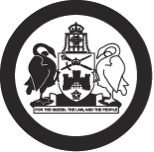 Determination 8 of 2018    Part-time Public Office Holder – 
Territory Records Advisory Councilmade under the Remuneration Tribunal Act 1995, section 10 (Inquiries about holders of certain positions)ACCOMPANYING STATEMENTBackground Section 10 of the Remuneration Tribunal Act 1995 (the Act) provides for the Remuneration Tribunal (the Tribunal) to inquire into and determine the remuneration, allowances and other entitlements to be paid to a person holding a position or appointment mentioned in schedule 1 of the Act, or specified in an instrument given to the Tribunal by the Chief Minister. On 6 March 2018, the Chief Minister requested the Tribunal to determine the remuneration, allowances and other entitlements for the Territory Records Advisory Council.Considerations The Tribunal noted that the Territory Records Advisory Council is a statutory body established to advise the Director on the development and review of standards and codes for the management of Government records and provide advice on the preservation of records about Aboriginal and Torres Strait Islander heritage within the ACT.In addition, the Tribunal noted the important role that the Territory Records Advisory Council has in relation to providing technical advice on disposal schedules and the government archives.The Tribunal considered advice provided from an official of the Chief Minister, Treasury and Economic Development Directorate.This determination sets out the Tribunal’s decisions.Decision The Tribunal determined remuneration of $670 per diem for the Chair and $525 per diem for Members of the Territory Records Advisory Council. April 2018 	      	    Australian Capital Territory Remuneration TribunalPart-time Public Office Holder – 
Territory Records Advisory Council Determination 8 of 2018made under the Remuneration Tribunal Act 1995, section 10 (Inquiries about holders of certain positions)Commencement This instrument commences on 20 April 2018.Remuneration The remuneration for the Territory Records Advisory Council is as follows: Chair: $670 per diem;Member: $525 per diem.3. 	Other Conditions 3.1	All conditions specified in Determination 6 of 2018 relating to Part-time Public Office Holders, or its replacement, will also apply to the Territory Records Advisory Council.April 2018Dr Colin Adrian	Chair  ................................................Mr James Smythe PSM	Member  ................................................Ms Sandra Lambert AM	Member  ................................................